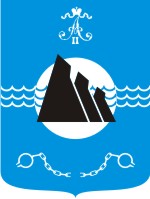 ФИНАНСОВОЕ УПРАВЛЕНИЕГОРОДСКОГО ОКРУГА«АЛЕКСАНДРОВСК-САХАЛИНСКИЙ РАЙОН»      П  Р  И  К  А  З   №  30 г. Александровск-Сахалинский                                             « 25 » июня 2024г.О внесении изменений в Порядок составления и ведения сводной бюджетной росписи бюджета ГО «Александровск-Сахалинский район» и бюджетных росписей главных распорядителей бюджетных средств и главных администраторов источников финансирования дефицита бюджета городского округа «Александровск-Сахалинский район», утвержденный приказом финансового управления ГО «Александровск-Сахалинский район от 23.07. 2021 № 37           В целях совершенствования бюджетной системы Сахалинской области и реализации финансовой и бюджетной политики Сахалинской области -ПРИКАЗЫВАЮ:Внести следующие изменения в Порядок составления и ведения сводной бюджетной росписи бюджета ГО «Александровск-Сахалинский район» и бюджетных росписей главных распорядителей бюджетных средств и главных администраторов источников финансирования дефицита бюджета ГО «Александровск-Сахалинский район» (далее – Порядок):1.1. Абзацы 3-9 подпункта 6.1. пункта 6 главы III Порядка изложить в новой редакции соответственно:010 - изменения, вносимые в связи с принятием решения о внесении изменений в бюджет:011 - изменения, вносимые в связи с увеличением (сокращением) ассигнований (реестр предложений);012 - изменения, вносимые в связи с перераспределением ассигнований, в пределах средств, предусмотренных главному распорядителю;013 - изменения, вносимые в случае перераспределения расходов между главными распорядителями;014 - изменения, вносимые в случае увеличения (уменьшения) безвозмездных поступлений из областного бюджета;015 - изменения, вносимые в случае увеличения (уменьшения) безвозмездных поступлений от физических и юридических лиц;016 - изменения, вносимые в случае образования экономии при осуществлении заказчиками закупок товаров, работ и услуг.1.2. Приложение №15 к Порядку изложить в новой редакции:Приложение № 15к Порядку составления и ведения сводной бюджетной росписи бюджета ГО «Александровск-Сахалинский район» и бюджетных росписей главных распорядителей бюджетных средств и главных администраторов источников финансирования дефицита бюджета, утвержденному приказом финансового управления ГО «Александровск-Сахалинский район» от 23.07. 2021 № 37КОДЫВидов изменений в целях внесения изменений в сводную роспись в случаях, установленных пунктом 3 статьи 217 и пунктом 3 статьи 232 Бюджетного кодекса РФ, и по основаниям, связанным с особенностями исполнения бюджета городского округа, установленными Решением о бюджете.2. Настоящий приказ:- разместить на сайте ГО «Александровск Сахалинский район» в разделе: Финансовое управление/ Нормотворчество/ Приказы;- опубликовать в газете «Красное знамя»;- направить в Правительство Сахалинской области для включения в Регистр муниципальных нормативных правовых актов.3. Контроль за исполнением данного приказа оставляю за собой.Начальник финансового управленияГО "Александровск-Сахалинский район"		         	      	С.М. ЦареваКод вида измененияНаименование кодаВ случаях, установленных пунктом 3 статьи 217 и пунктом 3 статьи 232 Бюджетного кодекса РФ020Перераспределения бюджетных ассигнований, предусмотренных для исполнения публичных нормативных обязательств, - в пределах общего объема указанных ассигнований, утвержденных решением о бюджете на их исполнение в текущем финансовом году, а также с его превышением не более чем на 5 процентов за счет перераспределения средств, зарезервированных в составе утвержденных бюджетных ассигнований.030Изменения функций и полномочий главных распорядителей, получателей бюджетных средств, а также в связи с передачей муниципального имущества, изменением подведомственности распорядителей (получателей) бюджетных средств.040Исполнения судебных актов, предусматривающих обращение взыскания на средства местного бюджета и (или) предусматривающих перечисление этих средств в счет оплаты судебных издержек, увеличения подлежащих уплате казенным учреждением сумм налогов, сборов, пеней, штрафов, а также социальных выплат (за исключением выплат, отнесенных к публичным нормативным обязательствам), установленных законодательством Российской Федерации.050Использования (перераспределения) средств резервного фонда администрации городского округа.060Перераспределения бюджетных ассигнований, предоставляемых на конкурсной основе.070Получения уведомления о предоставлении субсидий, субвенций, иных межбюджетных трансфертов, имеющих целевое назначение и получения имеющих целевое назначение безвозмездных поступлений от физических и юридических лиц сверх объемов, утвержденных решением о бюджете, а также в случае сокращения (возврата при отсутствии потребности) указанных средств.080Увеличения бюджетных ассигнований текущего финансового года на оплату заключенных муниципальных контрактов на поставку товаров, выполнение работ, оказание услуг, подлежавших в соответствии с условиями этих муниципальных контрактов оплате в отчетном финансовом году, в объеме, не превышающем остатка не использованных на начало текущего финансового года бюджетных ассигнований на исполнение указанных муниципальных контрактов. изменения, связанные с особенностями исполнения бюджета городского округа, установленными Решением о бюджете:090Изменения бюджетной классификации, в том числе наименования и (или) кода целевой статьи, дополнительной классификации и объекта капитального строительства, укрупненного мероприятия, объекта недвижимого имущества, включенного в адресную инвестиционную программу Сахалинской области, а также уточнение принадлежности бюджетных ассигнований к бюджетной классификации.091Перераспределение бюджетных ассигнований, предусмотренных главному распорядителю бюджетных средств, на расходы по уплате штрафов (в том числе административных), пеней (в том числе за несвоевременную уплату налогов и сборов).092 Перераспределение бюджетных ассигнований, предусмотренных главному распорядителю бюджетных средств, на финансовое обеспечение гарантий и компенсаций, связанных с расторжением служебного контракта (трудового договора) с работниками учреждений.093Перераспределение бюджетных ассигнований между главными распорядителями бюджетных средств по их ходатайству в случае образования экономии при условии, что увеличение бюджетных ассигнований по главному распорядителю бюджетных средств не превышает 10 процентов средств, предусмотренных ему Решением о бюджете на текущий финансовый год и плановый период.094Увеличение бюджетных ассигнований по отдельным разделам, подразделам, целевым статьям и видам расходов бюджета за счет экономии по использованию в текущем финансовом году бюджетных ассигнований, в пределах общего объема предусмотренных главному распорядителю средств местного бюджета, при условии, что увеличение бюджетных ассигнований по соответствующей бюджетной классификации (раздел, подраздел, целевая статья и вид расходов бюджета) не превышает 15 процентов.095Перераспределение бюджетных ассигнований в пределах, предусмотренных главному распорядителю средств бюджета на предоставление бюджетным учреждениям субсидий на финансовое обеспечение муниципального задания на оказание муниципальных услуг (выполнение работ) и (или) субсидий на иные цели.096Перераспределение бюджетных ассигнований по использованию в текущем финансовом году бюджетных ассигнований по субсидиям, субвенциям и межбюджетным трансфертам из областного бюджета на основании расчетов, представленных главными распорядителями бюджетных средств.097Перераспределение бюджетных ассигнований на финансовое обеспечение соответствующего расходного обязательства, в целях софинансирования которого предоставляется субсидия и (или) иной межбюджетный трансферт из областного бюджета, между разделами, подразделами, целевыми статьями, видами расходов бюджета. 098Увеличение на суммы остатков субсидий, имеющих целевое назначение, прошлых лет, для финансового обеспечения расходов бюджета, соответствующих целям предоставления указанных трансфертов, в соответствии с решением главного администратора.099Увеличение на сумму остатков средств местного бюджета на начало текущего финансового года.